茨城県立産業技術短期大学校 × 茨城県産業技術イノベーション研究会アイデアソン　検討課題の募集　茨城県立産業技術短期大学校（IT短大）では、授業の一環として、企業の現場における課題をITやIoT技術を活用して解決できないかを検討するアイデアソンを実施します。アイデアソンとは、１つの課題に対し数名の学生がグループとなってアイデアを出し合い、解決策を模索するものです。　そこで、研究会会員企業の皆様にアイデアソンで検討する課題を募集します。生産現場やオフィスでお困りの課題等をITやIoT技術を活用して解決してみませんか。課題をご提供いただけます企業は、申込用紙にご記入の上、お申し込みください。なお、募集する企業数は3社程度、課題数は１社あたり２つ程度を予定しており、それを超えてお申込みをいただいた場合や、学生では解決が困難と思われる課題につきましては、選出されない場合がございますのでご留意願います。　また、課題が選出された企業には、学生の企業現場見学及び、学生からの解決案発表会へのご参加についてご協力いただきたいと思いますので、ご了承の上、お申込みくださいますよう、お願いします。昨年度の開催状況を以下のURLからご覧いただけます。（Break Through2023年3月号2ページ目）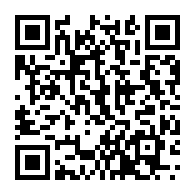 http://ibaraki-tec.com/01_Break_Through/R4_Break%20Through.pdf課題例データ化・データ収集　　　　　　　データ分析　　　・帳票の電子化　　　　　　　　　　・需要予測（アクセス解析、商品売れ行きの変動分析等）・工場の稼働状況の見える化　　　　バックオフィス機能　　　・在庫管理　　　　　　　　　　　　・勤怠管理（出退勤、アルコールチェック記録等）など【 募集企業数 】　　３社程度【 課題申込締切 】  令和５年１１月３０日（木）【 解決したい課題の説明会・解決案の発表会の概要 】１．企業からの企業紹介、解決したい課題についての説明、現場見学　　・日時：令和６年１月１０日(水)　１３：３０～１５：００（場所：各企業）※IT短大が用意するバスで、学生が各企業にお伺いします。※後日、学生のみでアイデアソンを実施し、解決案を検討します。２．学生からの解決案発表　　・日時：令和６年２月２８日(水)　 １３：３０～１６：３０（場所：IT短大を予定）（発表１０分、質疑５分／グループ）【 問合せ・申込先 】　　 茨城県産業技術イノベーションセンター　新ビジネス支援グループ　　 茨城県産業技術イノベーション研究会　ビジネスモデル部会　担当：岡田、大城　　 TEL：029-293-7495／FAX：029-293-8029／E-mail：business2@itic.pref.ibaraki.jp